Your recent request for information is replicated below, together with our response.Could you please provide me with the number of reports received in each of the last three years of bikes stollen from the above Citadel Leisure Centre.Total bike thefts for the last 3 years 01/01/2021 to 25/03/2024 was 5 thefts. 2021/22 -            1 theft2022/23 -            Nil2023/24 -            4 thefts If you require any further assistance, please contact us quoting the reference above.You can request a review of this response within the next 40 working days by email or by letter (Information Management - FOI, Police Scotland, Clyde Gateway, 2 French Street, Dalmarnock, G40 4EH).  Requests must include the reason for your dissatisfaction.If you remain dissatisfied following our review response, you can appeal to the Office of the Scottish Information Commissioner (OSIC) within 6 months - online, by email or by letter (OSIC, Kinburn Castle, Doubledykes Road, St Andrews, KY16 9DS).Following an OSIC appeal, you can appeal to the Court of Session on a point of law only. This response will be added to our Disclosure Log in seven days' time.Every effort has been taken to ensure our response is as accessible as possible. If you require this response to be provided in an alternative format, please let us know.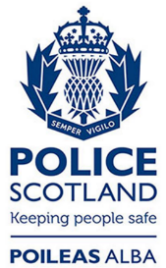 Freedom of Information ResponseOur reference:  FOI 24-0730Responded to:  26th March 2024